Поселковая администрация сельского поселения «Поселок Детчино»Малоярославецкого  районаКалужской  областиПОСТАНОВЛЕНИЕ«13 «января2020г.	 №     9О внесении изменений и дополнений в муниципальную программу сельского поселения «Поселок Детчино»«Развитие культуры в сельском поселении «Поселок Детчино»утвержденную  постановлением  поселковой администрации №261 от01.11.2019г.         В соответствии со статьей 179 Бюджетного кодекса Российской Федерации, постановлением поселковой администрации СП «Поселок Детчино №321 от 27.12.2019 «Об утверждении Порядка принятия решений о разработке  муниципальных программ СП «Поселок Детчино», их формирования и реализации и Порядка проведения оценки эффективности реализации муниципальных программ сельского поселения «Поселок Детчино» руководствуясь  статьей 38  Устава сельского  поселения « Поселок Детчино»Поселковая администрация сельского поселения «Поселок Детчино»П О С Т А Н О В Л Я ЕТ:1.Внести в муниципальную программу «Развитие культуры в сельском поселении «Поселок Детчино»  утвержденную постановлением поселковой администрации СП «Поселок Детчино» № 261 от 01.11.2019г. следующие изменения и дополнения:1.1  позицию 10  программы  паспорта муниципальной программы  изложить в новой редакции:1.2  показатели   раздела 2 «Финансирование программы по годам» изложить в следующей редакции:	2.Настоящее постановление вступает в силу с момента подписания и распространяет свое действие на правоотношения возникшие с 01.01.2021 года подлежит размещению на официальном сайте администрации сельского поселения «Поселок Детчино». И.о Главы администрации сельского поселения«Поселок Детчино»                                                                                             С.Н.КондаковаОбщий объем финансирования программы32847,32020 год10255,72021 год4808,32022 год4700,02023 год4361,12024 год4361,12025 год4361,1Источник финансирования202020212022202320242025Областной бюджет5584,5Бюджет СП «Поселок Детчино»4671,24808,34700,04361,14361,14361,1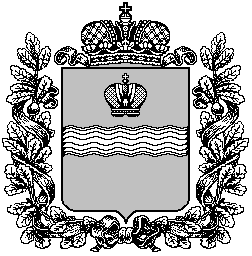 